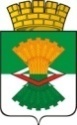 ДУМАМАХНЁВСКОГО МУНИЦИПАЛЬНОГО ОБРАЗОВАНИЯтретьего созываРЕШЕНИЕ от    29 ноября 2016 года           п.г.т. Махнёво                              № 189Об установлении базовой ставки арендной платы за пользованиенежилыми зданиями, помещениями, сооружениями, находящимися в собственности Махнёвского муниципального образования  на 2017 год  В соответствии со статьей 16 Федерального закона от 06.10.2003 № 131-ФЗ "Об общих принципах организации местного самоуправления в Российской Федерации", Порядком передачи имущества, находящегося в собственности Махнёвского муниципального образования в аренду, утвержденным решением Думы Махнёвского муниципального образования от 13 сентября 2016 года №  160, в целях  повышения эффективности использования муниципального имущества, установления единого порядка предоставления в аренду имущества, находящегося в собственности Махнёвского муниципального образования, Дума Махнёвского муниципального образованияРЕШИЛА:Установить базовую ставку арендной платы за пользование нежилыми зданиями, помещениями, сооружениями, находящимися в собственности Махнёвского муниципального образования  с 01.01.2017 по 31.12.2017 год в размере  647 рубля 30 копеек в год за один квадратный метр.2. Настоящее Решение опубликовать в газете «Алапаевская искра» и разместить на официальном сайте Махнёвского муниципального образования в сети «Интернет».3. Настоящее Решение вступает в силу со дня его   опубликования в газете «Алапаевская искра». 4. Контроль за выполнением настоящего Решения возложить на постоянную комиссию по нормативно-правовым вопросам и местному самоуправлению (Л.Н.Омельченко).Председатель Думы муниципального образования		                               И.М.АвдеевГлава муниципального образования                                      А.В.Лызлов